ПРЕСС-РЕЛИЗКонсультационные услуги Кадастровой палаты в сфере оборота недвижимостиС января по октябрь 2020 года Кадастровой палатой по Краснодарскому краю было проведено более 3000 консультаций по вопросам связанным с оформлением недвижимых объектов. 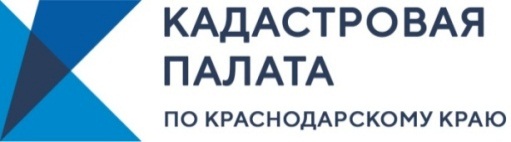 Сотрудники Кадастровой палаты по Краснодарскому краю проводят консультации не только для заинтересованных граждан, но и для кадастровых инженеров. Зачастую инженерам требуется проверка документов, подготовленных ими по результатам проведения кадастровых работ - технических планов, межевых планов, актов обследования.Профессиональная консультационная помощь, которую оказывают наши специалисты, в дальнейшем способствует снижению количества решений о приостановлении или отказе в кадастровом учете. Кроме того, предупреждение ошибок в документах положительно влияет на рейтинг кадастровых инженеров. Ознакомиться с профессиональной деятельностью кадастрового инженера может любой желающий гражданин на сайте Росреестра (https://rosreestr.gov.ru) в разделе «Реестр кадастровых инженеров». Также специалисты Кадастровой палаты оказывают помощь гражданам в подготовке проектов договоров купли-продажи, мены, аренды, дарения, проводят консультации по документам, необходимым для осуществления сделки с объектом недвижимости. Консультационные услуги, которые проводят сотрудники Кадастровой палаты, помогают собственникам корректно трактовать нормы законодательства и соблюдать все требования закона, а также исключить риски от проведения сделок с недобросовестными участниками.Консультационные услуги включают в себя устные или письменные консультации, в том числе с составлением письменной резолюции и предоставляются, как для физических, так и юридических лиц. Важно! Самостоятельное составление и оформление договоров может за собой повлечь последствия, которые окажутся неблагоприятными. Например, его могут признать незаключенным или недействительным, а так же он может стать причиной обращения в различные судебные инстанции.Стоит отметить, что на территории каждого муниципального образования специалисты Кадастровой палаты активно помогают жителям края в подготовке договоров для проведения операций с объектами недвижимости, а также консультируют по составу пакета документов, необходимых для подачи на государственный кадастровый учет и (или) государственную регистрацию права собственности в каждом конкретном случае.Обратиться за дополнительной информацией в отношении консультационных услуг, можно в плановый отдел Кадастровой палаты, позвонив по номеру телефона 8-861-992-13-02 (добавочный 2060 или 2061), либо отправив письмо на адрес электронной почты: uslugi-pay@23.kadastr.ru.______________________________________________________________________________________________________Пресс-служба Кадастровой палаты по Краснодарскому краю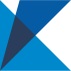 ул. Сормовская, д. 3, Краснодар, 350018Абзацы с зачеркнутым текстом содержат «морально устаревшую» информацию:1) услуги по проверке МП, ТА и АО не проводятся с 15.07.2020 !!!2) если говорить только о консультациях, то самой востребованной является «консультационная услуга, связанная с оборотом объектов недвижимости, требующая предварительной проработки»  –                        оказано 1 443 услуги  (против 905 по «проверкам….»)3) если говорить (что целесообразно) о том, что востребовано, то стоит указать выездное обслуживание – оказано 40 247 услуг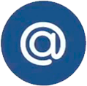 press23@23.kadastr.ru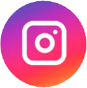 https://www.instagram.com/kadastr_kuban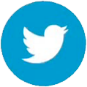 https://twitter.com/Kadastr_Kuban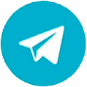 https://t.me/kadastr_kuban